一、登录交易系统客户端：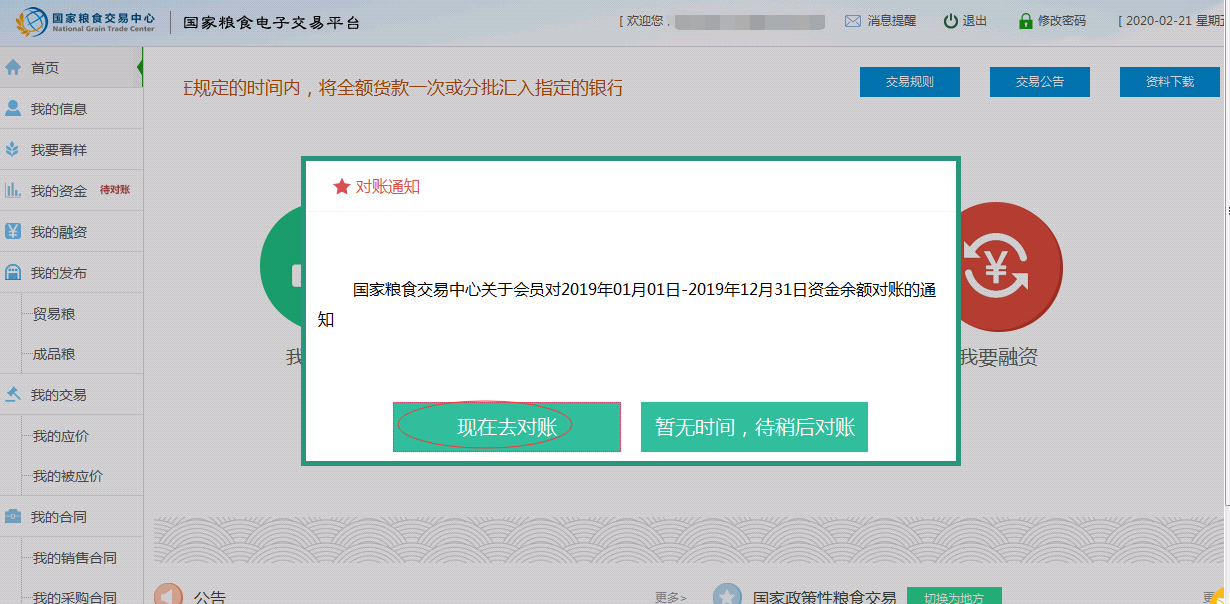 二、点击左边加号框：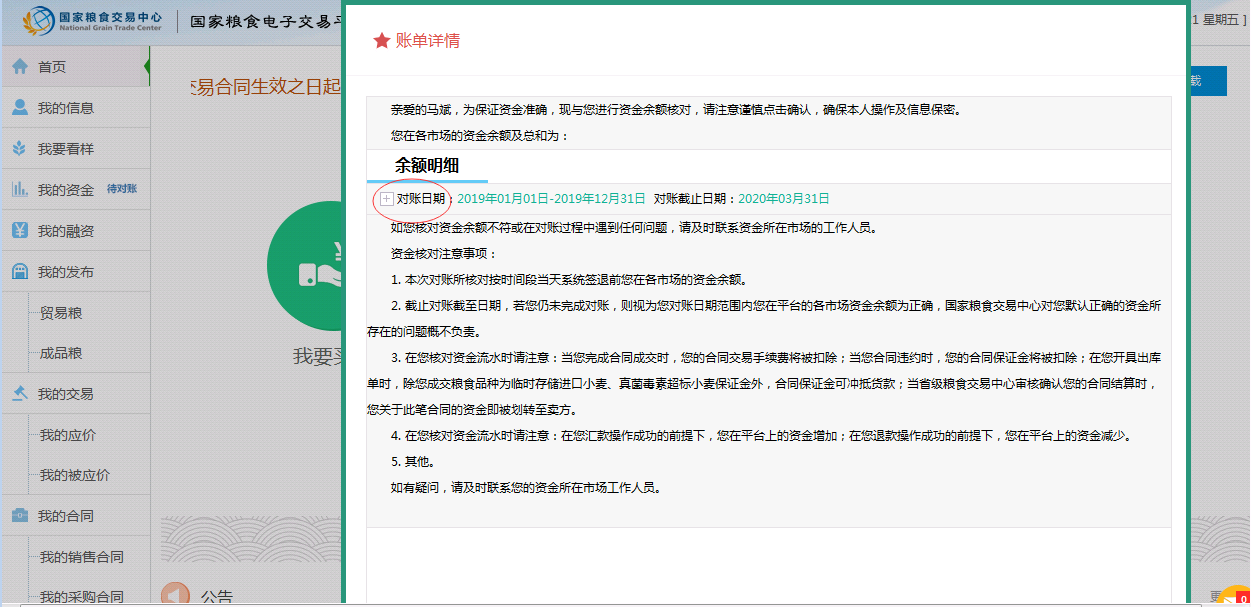 三、点击查看无误后点击资金无误：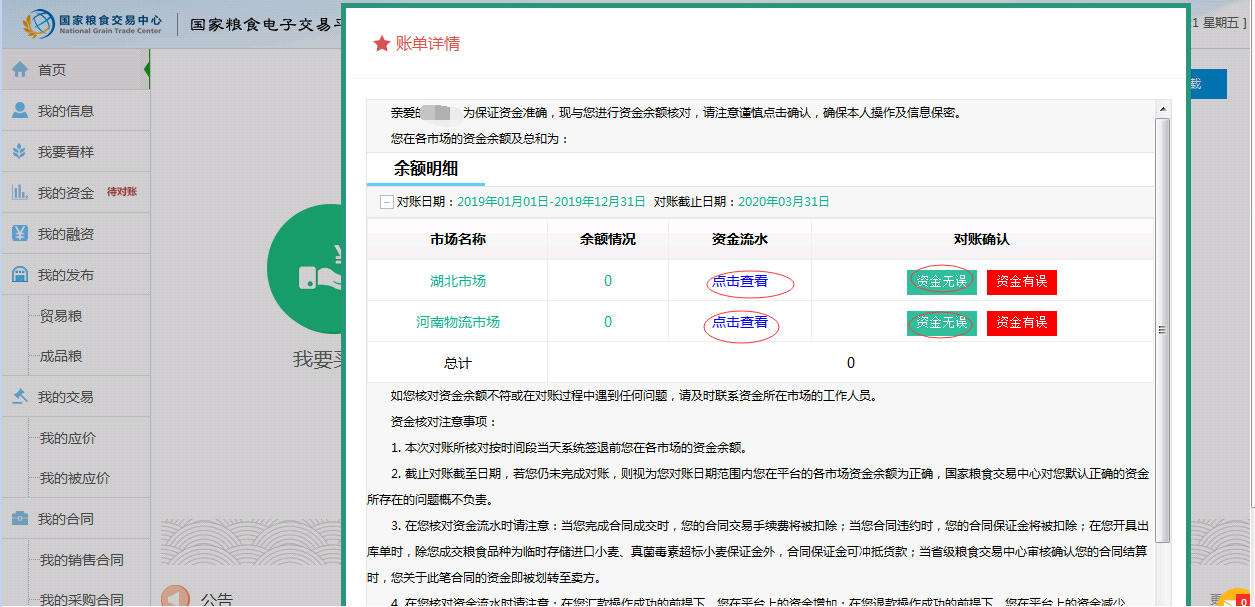 四、点击确定：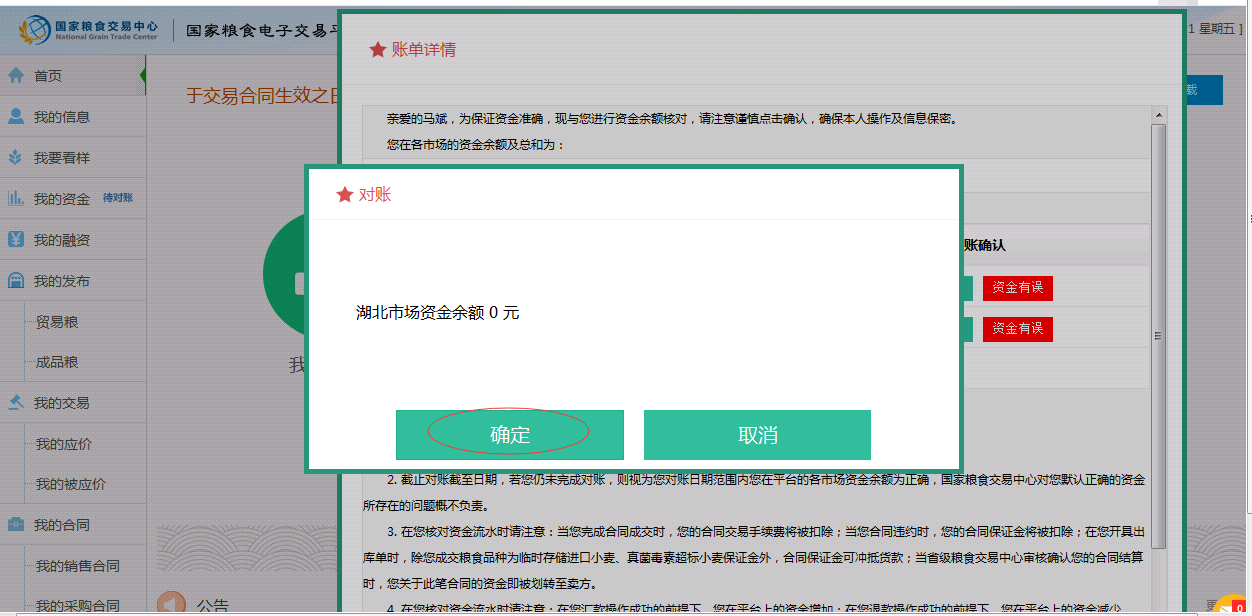 五、如有多个省市场资金账户，请重复步骤3,、4:。